SURAT PERNYATAAN ORISINALITAS KARYAFESTIVAL SASTRA JAWA TENGAH 2019Yang bertanda tangan di bawah ini, saya:Dengan ini saya menyatakan bahwa tulisan/naskah yang saya sertakan dalam Kompetisi Penulisan Sastra dalam rangka FESTIVAL SASTRA JAWA TENGAH 2019 adalah benar-benar hasil karya saya sendiri, bukan jiplakan karya orang lain dan belum pernah diikutkan dalam segala bentuk kompetisi, serta belum pernah dimuat di manapun.Apabila di kemudian hari ternyata tulisan/naskah saya tidak sesuai dengan pernyataan ini, maka secara otomatis tulisan/naskah saya dianggap gugur. Demikian pernyataan ini dibuat dengan sebenarnya.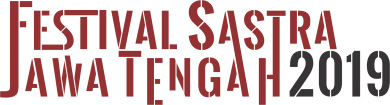 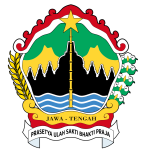 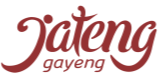 Nama:L PTempat & Tanggal Lahir:Alamat Lengkap:Alamat Lengkap:Alamat Lengkap:Kota/Kab.No. HP:(1) (1) (2)(2)(2)Alamat E-mail :Judul Karya(Cerpen/Puisi/Lakon):Judul Karya(Cerpen/Puisi/Lakon):_________________________________2019Yang menyatakan________________________________________